dotyczy postępowania na: DOSTAWĘ MATERIAŁÓW EKSPLOATACYJNYCH DO URZĄDZEŃ DRUKUJĄCYCH NA POTRZEBY KWP W BIAŁYMSTOKU I JEDNOSTEK JEJ PODLEGŁYCH (postępowanie 7/L/24):Wyjaśnienia treści SWZ:W związku z pytaniami, które wpłynęły w w/w postępowaniu Zamawiający na podstawie art. 284 ust. 2 ustawy Prawo zamówień publicznych (t. j. Dz. U. z 2023, poz. 1605 ze zm.) udziela następujących wyjaśnień:Pytanie:Poz. 59 - C746A1KG - nie istnieje nic takiego.https://www.lexmark.com/pl_pl/printer/7180/Lexmark-C746dn
powinno być C746H1KGOdpowiedź:Zapisy SWZ pozostają bez zmian. Niniejsze pismo jest wiążące dla wszystkich Wykonawców. Treść wyjaśnień należy uwzględnić                         w składanej ofercie. 								    Sławomir Wilczewski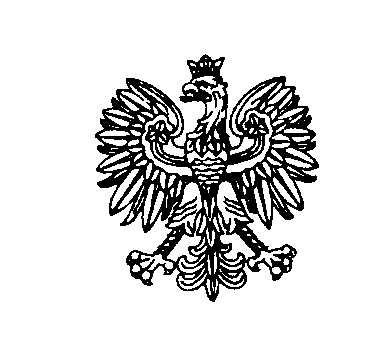 Białystok, dnia 3 kwietnia 2024 r.Białystok, dnia 3 kwietnia 2024 r.Białystok, dnia 3 kwietnia 2024 r.Białystok, dnia 3 kwietnia 2024 r.Białystok, dnia 3 kwietnia 2024 r. ZastępcaKomendanta Wojewódzkiego Policji w BiałymstokuFZ.2380.7.L.24.2024 ZastępcaKomendanta Wojewódzkiego Policji w BiałymstokuFZ.2380.7.L.24.2024 ZastępcaKomendanta Wojewódzkiego Policji w BiałymstokuFZ.2380.7.L.24.2024